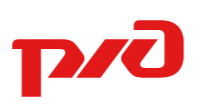 П Р О Т О К О Лвскрытия конкурсных заявок на участие в открытом конкурсе № 2433«23» июня 2014 г.                                          14:30		  	   г.Воронеж№ 2433/1Повестка дня:          Вскрытие конкурсных заявок (далее -  процедура вскрытия) на участие в открытом конкурсе № 2433 на право заключения договора на выполнение работ  по установке узла учета  расхода газа природного в здании ЭСЦ (котельная) инв.№80708.на территории Тамбовского ВРЗ – филиала ОАО «Вагонреммаш» в .По п. 1 повестки дня:Процедура вскрытия состоялась «23» июня 2014 г.  по адресу: 394036, г.Воронеж, пр.Революции, д.18. Начало в 14 час. 30 мин. (время  местное).К установленному конкурсной документацией сроку конкурсная заявка  поступила от следующего претендента:          1. ТООО «Агроэнергоналадка» МПНР.Представленные в составе заявок документы рассматриваются по существу в порядке, предусмотренном конкурсной документацией.Подписи: